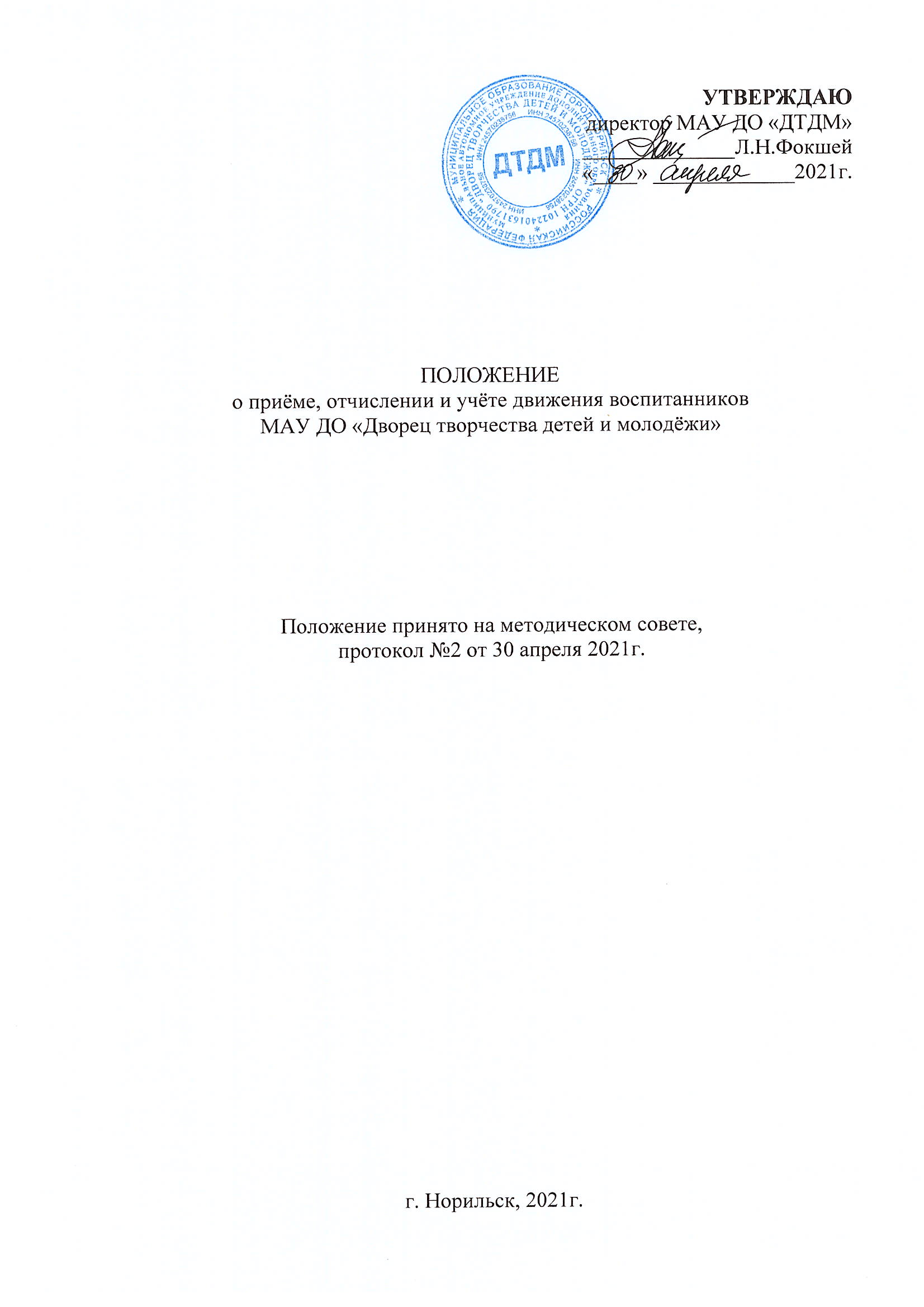 1.Общие положения1.1. Настоящее положение определяет прием, отчисление и учет движения  воспитанников МАУ ДО «Дворец творчества детей и молодежи».     1.2. Положение разработано на основании следующих нормативных актов:ФЗ от 29.12.2012 №273-ФЗ «Об образовании в Российской Федерации»;ФЗ от 24.07.1998 №124-ФЗ «Об основных гарантиях прав ребенка в Российской Федерации» (с изменениями и дополнениями);Приказ Министерства Просвещения РФ от 09.11.2018 №196 «Об утверждении Порядка организации и осуществления образовательной деятельности по дополнительным общеобразовательным программам» (с изменениями от 30.09.2020 №533);Постановление Главного государственного санитарного врача РФ от 28.09.2020 № 28 «Об утверждении санитарных правил СП 2.4.3648-20 «Санитарно-эпидемиологические требования к организациям воспитания и обучения, отдыха и оздоровления детей и молодежи»;Устава МАУ ДО «ДТДМ».2. Цели и задачи2.1. Целью Положения является создание  условий, обеспечивающих  соблюдение прав ребенка на получение дополнительного образования, личностного развития ребёнка.2.2. Задачи:2.2.1. Скоординировать деятельность семьи, ДТДМ по приему, отчислению и учету   детей.2.2.2. Определить механизм приема,  отчисления и учета движения   воспитанников в ДТДМ.Определить алгоритм действия директора, заместителя директора по УВР, заведующего отделом, педагога дополнительного образования  и родителей (законных представителей) при приеме,  отчислении  и учете движения воспитанников.3. Порядок приема и отчисления воспитанниковВ МАУ ДО «ДТДМ» принимаются дети дошкольного и школьного возраста от 5 до 18 года на конкретные дополнительные общеразвивающие программы при отсутствии противопоказаний по состоянию здоровья.Прием детей осуществляется  на без конкурсной основе.Прием детей осуществляется директором МАУ ДО «ДТДМ» на основании:письменного заявления (приложение № 1):  - от родителей (законных представителей)  для детей в возрасте до 14 лет;- от детей, с обязательным согласованием с родителями (законными представителями),  достигших 14 лет;медицинского заключения о состоянии здоровья ребёнка (для хореографических и физкультурно-спортивных коллективов).  3.4. Прием заявлений о зачислении на дополнительную общеразвивающую программу в творческое объединение осуществляется педагогами дополнительного образования, руководителями творческих объединений, ежегодно, независимо от года занятия ребёнка по данной программе.3.5. В лице директора учреждения с родителями (законными представителями) заключается договор об оказании образовательных услуг. Договор с родителями заключается один раз при первичном поступлении ребенка в ДТДМ. 3.6. На основании  заявления от родителей составляются  списки учащихся творческих объединений (приложение № 2).3.7  Комплектование новых групп в творческом коллективе осуществляется педагогом в течение 10 календарных дней (с 1 по 10 сентября текущего года, или не позднее 10 календарных дней со дня выхода из отпуска педагога).3.8  Педагогом дополнительного образования формируется пакет документов:списки учащихся творческого объединения;заявления от родителей (законных представителей) о зачислении ребёнка в творческое объединение на дополнительную общеразвивающую программу;договоры с родителями (законными представителями) вновь принятых учащихся;согласие родителей (законных представителей) на обработку персональных данных;разрешение родителей (законных представителей) на участие ребёнка в массовых мероприятиях, использование видео- и фото- ребёнка на мероприятиях МАУ ДО «ДТДМ»;согласие родителей (законных представителей) на психологическое сопровождение учащегосяи подаётся заведующему отделом до 10 сентября текущего года. Списки учащихся сдаются в бумажном и электронном виде одновременно.3.9  При выходе педагога из отпуска позднее 1 сентября, педагог обязан представить весь пакет документов заведующему отделом не позднее 10 календарных дней со дня выхода из отпуска.3.10. Регистрация заявлений и договоров с родителями (законными представителями) учащихся проводится заведующими отделами в электронном журнале регистрации на основании поданного педагогами дополнительного образования пакета документов.3.11. Приём (зачисление) учащихся на новый учебный год в МАУ ДО «ДТДМ» оформляется приказом директора не позднее 15 сентября текущего года. Проект приказа готовит заместитель директора по УВР на основании электронных списков учащихся, предоставленных ему заведующими отделами. 3.12  В приёме ребёнка в учреждение может быть отказано:по медицинским показаниям в соответствии с медицинским заключением (при приёме в группы спортивного, спортивно-технического, туристского, хореографического профилей);по причине отсутствия свободных мест в группе творческого объединения соответствующего профиля, на зачисление в которую претендует ребёнок.3.13 При наличии основания для отказа в приёме ребёнка в ДТДМ, указанного в пункте 3.12, руководитель творческого объединения устно уведомляет родителя (законного представителя) ребёнка об отказе в приёме ребёнка в ДТДМ, при этом заявление, указанное в пункте 3.3 настоящего Положения, директором  МАУ ДО «ДТДМ» не принимается.3.14. В случае отсутствия свободных мест в творческом объединении,  педагог (либо представители администрации) предоставляет информацию о наличии свободных мест в иных аналогичных коллективах ДТДМ.3.13. Допускается зачисление учащихся в течение учебного года, при наличии свободных мест в коллективе на основании заявления от родителей (законных представителей) и договора об оказании образовательных услуг. Порядок зачисления ребёнка при этом не изменяется.3.14.  Педагогом дополнительного образования формируется пакет документов на вновь принятых учащихся (заявления и договоры с родителями вновь принятых учащихся и т.д.).3.15. Заявление о вновь зачисленных и выбывших учащихся педагог дополнительного образования  подаёт заведующему отделом по форме Приложение 3 в течение 10 календарных дней с момента поступления учащихся в творческое объединение или выбытия из него. Заявление предоставляется как в бумажном, так и электронном виде одновременно.3.16. Заместитель директора по УВР на основании заявления педагогов (Приложение 3), предоставленных ему заведующими отделами, готовит проект приказа о зачислении и, или, выбытии учащихся. Приказ издаётся не позднее 5 числа месяца. Действие приказа охватывает период одного календарного месяца, т.е. с 1 числа месяца до последнего числа месяца.3.17. В случае желания ребёнка посещать более одного творческого объединения, родитель (законный представитель) оформляет заявление о зачислении ребёнка на дополнительную общеразвивающую программу в другое творческое объединение. Договор при этом заключается один раз при приёме в Учреждение.3.18. При приеме ребёнка в ДТДМ,  руководитель творческого объединения  обязан ознакомить детей  и их родителей (законных представителей) с уставом ДТДМ, лицензией на право ведения образовательной деятельности, дополнительной общеразвивающей программой, реализуемой этим творческим объединением, правилами поведения учащихся  и другими документами, регламентирующими организацию образовательного процесса в ДТДМ.3.19. Отчисление обучающихся из ДТДМ осуществляется приказом директора МАУ ДО «ДТДМ» по следующим основаниям: завершение обучения по дополнительной общеобразовательной программе; наличие медицинского заключения о состоянии здоровья ребёнка (в случае заболевания  воспитанника, препятствующего его  дальнейшему обучению);письменного заявления:  - от родителей (законных представителей)  для детей в возрасте до 14 лет;- от детей, достигших 14 лет.3.20 Учащиеся, отчисленные из учреждения согласно п.3.19 настоящего Положения, имеют право быть зачисленными вновь с учётом уровня их знаний и умений, полученных ранее при обучении по дополнительным общеобразовательным программам.3.21. При досрочном прекращении образовательных отношений МАУ ДО «ДТДМ» в трехдневный срок после издания приказа об отчислении обучающегося выдает лицу, отчисленному из ДТДМ (по требованию отчисленного), справку об обучении в соответствии с частью 12 статьи 60 ФЗ РФ № 273.      4. Права и обязанности директора, заместителя директора по учебно-воспитательной работе, педагога дополнительного образования в части учета движения воспитанниковС целью упорядочения учёта движения воспитанников 4.1. Педагог дополнительного образования:4.1.1. вносит данные воспитанника в списочный состав журнала «Учёта работы педагога дополнительного образования в объединении»;4.1.2. ведет ежедневный учет посещения занятий воспитанников в журнале «Учёта работы педагога дополнительного образования в объединении»; 4.1.3. выясняет причины пропусков, предпринимает меры по возвращению воспитанников в творческое объединение, сотрудничает с родителями и классным руководителем в школе;4.1.4.  проводит набор учащихся на освободившееся место в течение 2-х недель с момента выбытия учащегося из творческого объединения;4.1.5. не позднее 10 календарных дней представляет информацию заведующему отделом о вновь прибывших или выбывших учащихся (Заявление о выбытии учащихся и принятии в творческое объединение вновь прибывших - приложение №3);4.1.6. в случае принятия вновь прибывших учащихся в творческое объединение или отчисления учащихся, указывает в журнале «Учёта работы педагога дополнительного образования в объединении» № приказа и дату его издания;4.1.7. готовит сводную справку по движению воспитанников в творческом объединении (приложение № 4)  и до 5 числа каждого месяца сдает её заместителю директора по УВР. 4.2. Заведующий отделом:4.2.1.  принимает от педагогов дополнительного образования (руководителей творческих объединений) пакет документов о приёме учащихся на текущий учебный год до 10 сентября текущего года, или не позднее 10 календарных дней со дня выхода педагога из отпуска;4.2.2. принимает информацию о вновь прибывших или выбывших учащихся (Заявление о выбытии учащихся и принятии в творческое объединение вновь прибывших - приложение №3);4.2.3.  ведёт регистрацию заявлений и договоров в электронном журнале регистрации, присваивает каждому договору номер и каждому заявлению – номер текущего года;4.2.4.  фиксирует номера регистрации на договоре и заявлении от родителей и передаёт их (заявление и договор) в течение 10 календарных дней секретарю Учреждения на хранение в архив;4.2.5.  предоставляет информацию в электронном виде о зачислении или выбытии учащихся заместителю директора по УВР для подготовки проекта приказа;4.2.6. ежемесячно контролирует посещения занятий воспитанников через проверку журнала «Учёта работы педагога дополнительного образования в объединении»; 4.2.7.	готовит сводную справку по движению воспитанников и сохранности контингента учащихся в творческих объединениях отдела и предоставляет её заместителю директора по УВР ежемесячно.4.3.  Заместитель директора по УВР: 4.3.1. один  раз в полугодие  проводит собеседование с педагогами по вопросам сохранности контингента учащихся, эффективности работы с родителями, анализирует причины пропусков учащихся;4.3.2. готовит ежемесячно сводную справку по «движению» учащихся и сохранности контингента учащихся;4.3.3.  готовит проекты приказов на зачисление и отчисление воспитанников в Учреждение.4.4.  Директор:4.4.1.    один  раз в полугодии подводит итоги учета движения воспитанников;4.4.2.   принимает управленческое  решение в отношении педагогов дополнительного образования об уменьшении учебной нагрузки педагогов дополнительного образования при условии низкого % сохранности в коллективе;4.4.3. определяет меры стимулирования деятельности педагогов дополнительного образования по сохранению контингента учащихся в творческом объединении.5. Порядок разрешения разногласий, возникающих при приёме и отчислении детей в МАУ ДО «ДТДМ»В случае отказа Учреждением в приёме обучающемуся, его родители (законные представители) имеют право обратиться в Управляющий совет Учреждения или вышестоящие организации.Приложение № 1                                                                                       Директору  МАУ ДО «Дворец творчества детей и                                                                                                                                                                     молодёжи»                                                                                                           Л.Н. Фокшей_______________________________________________                                                                                        (фамилия, имя, отчество родителей (законных представителей) – полностью)

                                                прописанного (ой) по адресу:____________________                                                                                                             (город)
                                           ____________________________, _______, _______                                                                                                       (улица)                                    (дом)       (квартира)

                                                проживающего (ей) по адресу:___________________
                                                                                                             (город)
                                               _____________________________, _______, _______                                                                                               (улица)                                (дом)     (квартира) 

                                            Контактный телефон:__________________________
ЗаявлениеПрошу зачислить моего ребёнка(заполнять печатными буквами)в творческое объединение____________________________________________  с  _____________                                                                                               (название творческого объединения)                                       (дата зачисления)на образовательную программу « _________________________________________________»                                                                                                                                     (название образовательной программы)Сведения о ребёнке:дата рождения: «______»___________   __________                                               (число)                      (месяц)                         (год) Ученик __________  класса, школы  №________________ Мать:__________________________   _________________________  ______________________                                 (фамилия)                                                    (имя)                                                                              (отчество)___________________________________________________________________________                                      (место работы)                                                  (должность)                                                    (рабочий телефон)Отец:__________________________   _________________________  ______________________                                 (фамилия)                                                    (имя)                                                                              (отчество)___________________________________________________________________________                                      (место работы)                                                  (должность)                                                    (рабочий телефон)«_____»_______________20__г    _____________________                      (дата написания заявления)                                            (подпись заявителя)                                         _____________________________                                                                                                                                                                                         ( расшифровка подписи)                                                                                                      Рег. № _____________                                                                                                           «____»____________20___г.Приложение № 3                                                                                    Директору МАУ ДО  «ДТДМ»                                                              .Фокшей Л.Н.                                                                                                          педагога дополнительного образования                                                                                                     ____________________________                                                                                                          руководителя творческого объединения                                                                                                          «________________________________»ЗАЯВЛЕНИЕПрошу считать выбывшими из т/о  ____________________________ в  __________ 201__г.                                                                                                                                                                                                      (месяц)Общеразвивающая программа «___________________________________________________»следующих учащихся:Прошу зачислить в т/о  ___________________________________ в  ____________ 201___г.                                                                                                                                                                                              (месяц)  на программу «____________________________________________________________________»следующих учащихся:«______»_______________201__г.    ____________________/______________________/Принял: «______»_______________201___г.     ____________________/______________________/Приложение № 4.Информация по движению воспитанниковза ________________ 201__-201__ учебного года                                                                 (месяц)Ф.И.О.  педагога               ______________________________________________Название коллектива      _______________________________________________        Образовательная программа   _______________________________________________Сведения о % сохранности контингента учащихся в коллективеР.S. 1.  В таблице указывать учащихся СТРОГО по группам.        В случае перевода учащегося:- в другую группу, - выбытии учащегося – указывать в примечании. 2. % СОХРАННОСТИ определяется:- за месяц,  (рассчитывается: столбец №5  разделить на столбец № 3 и умножить на 100%).ФамилияИмяОтчество СНИЛС№№ФАМИЛИЯИМЯОТЧЕСТВО№ заявления№ договора№ группыУровень,год обучения.С какогочисла выбыл12345678№№ФАМИЛИЯИМЯОТЧЕСТВО№ заявления№ договора№ группыУровень,год обучения.Год рожденияШколаКлассС какогочисла зачислен12345678910№п.пФамилияИмяОтчествоСентябрь, 201__ г.ПримечаниеГр.№ 1, подг.ур., 1 г.о.Гр.№ 1, подг.ур., 1 г.о.Гр.№ 1, подг.ур., 1 г.о.Гр.№ 1, подг.ур., 1 г.о.Гр.№ 1, подг.ур., 1 г.о.Гр.№ 1, подг.ур., 1 г.о.1ИвановаМарияПетровна+2ПетроваДарьяИвановна+3МарченкоКириллФедорович-Выбыла  20.09….Гр.№ 2, нач.ур., 1 г.о.Гр.№ 2, нач.ур., 1 г.о.Гр.№ 2, нач.ур., 1 г.о.Гр.№ 2, нач.ур., 1 г.о.Гр.№ 2, нач.ур., 1 г.о.Гр.№ 2, нач.ур., 1 г.о.13ПетрушенкоДенисАндреевич-Переведён в гр.№ 3Гр.№ 3, нач.ур., 2 г.о.Гр.№ 3, нач.ур., 2 г.о.Гр.№ 3, нач.ур., 2 г.о.Гр.№ 3, нач.ур., 2 г.о.Гр.№ 3, нач.ур., 2 г.о.Гр.№ 3, нач.ур., 2 г.о.13ПетрушенкоДенисАндреевич+Переведён из гр.№ 2№группыУровень группы, год обученияСентябрь, 201___ г.Сентябрь, 201___ г.Сентябрь, 201___ г.Сентябрь, 201___ г.Сентябрь, 201___ г.Сентябрь, 201___ г.№группыУровень группы, год обученияВсего учащихся БЫЛОИз них ВЫБЫЛООсталось уч-ся% сохранностивновь прибылоВСЕГО в группе123456781Подг.ур., 1 г.о.25520803232Нач.ур., 1 г.о.3Нач.ур., 2 г.о.….………..Средний % СОХРАННОСТИ за месяц:Средний % СОХРАННОСТИ за месяц:Средний % СОХРАННОСТИ за месяц:Средний % СОХРАННОСТИ за месяц:Средний % СОХРАННОСТИ за месяц: